Lernpfad BrücheLösche nicht benötigte Einträge oder kopiere das Benötigte in dein Arbeitsblatt. Vergiss nicht, die Quelle anzugeben.Anschaulicher Einstieg in das Thema BrücheGemischte ZahlenBrüche und Gemischte Zahlen auf dem ZahlenstrahlAnteile und das Ganze berechnenBrüche erweitern und kürzenBrüche addieren & subtrahierenMultiplikation von BrüchenDivision von BrüchenBruch-Fachbegriffe zuordnen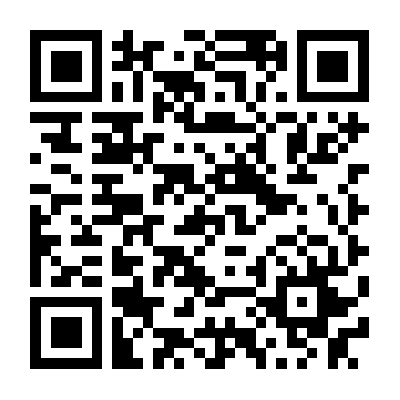 Bruchtorte erkennen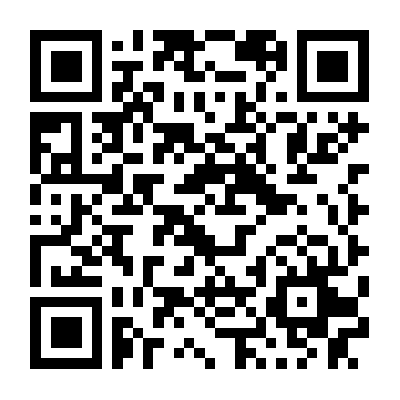 Bruchtorte zeichnen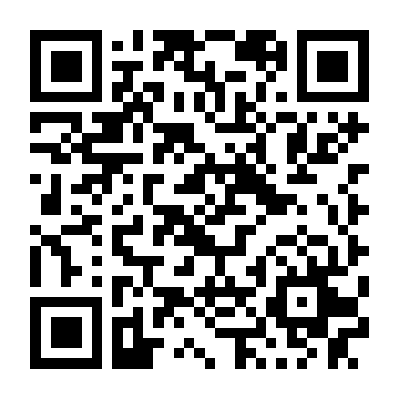 Bruchstreifen erkennen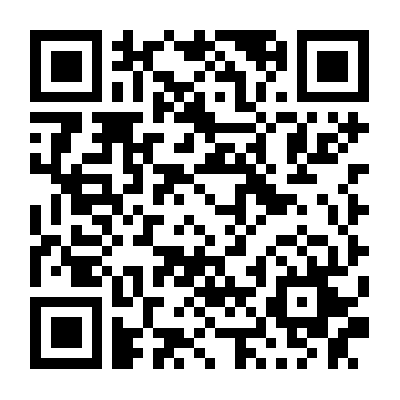 Bruchbilder prüfen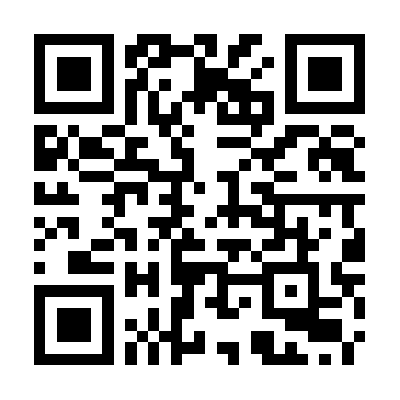 kompliziertere Bruchbilder erkennen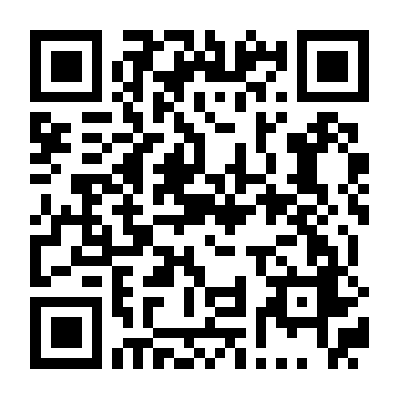 Brüche anschaulich vergleichen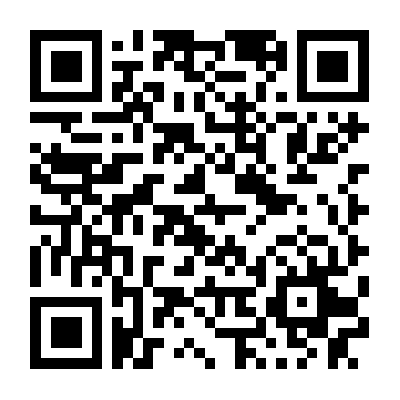 Zuordneübung zur Definition der gemischten Zahl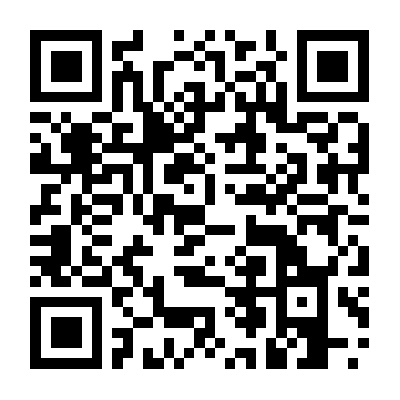 Gemischte Zahlen zeichnen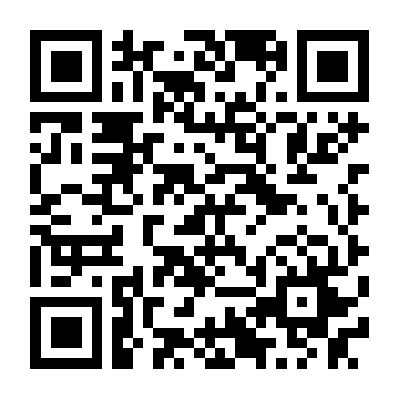 Gemischte Zahlen erkennen & in unechten Bruch wandeln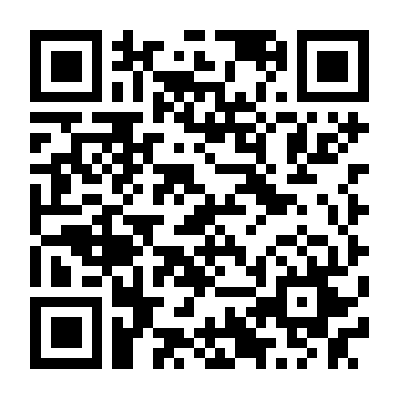 Simulation zum Teilen ganzer Zahlen: Ergebnis ist eine gemischte Zahl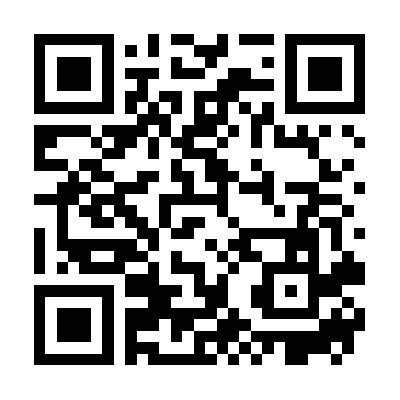 Teilen mit Rest – und dann exakt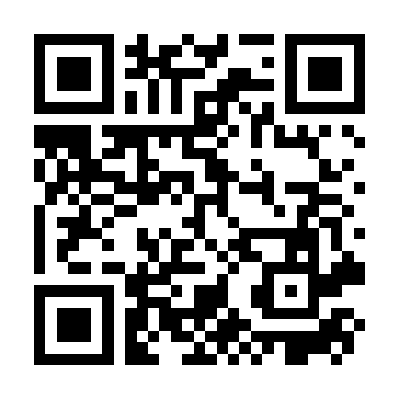 Simulation zum Teilen: Der Bruchstrich heißt „geteilt durch“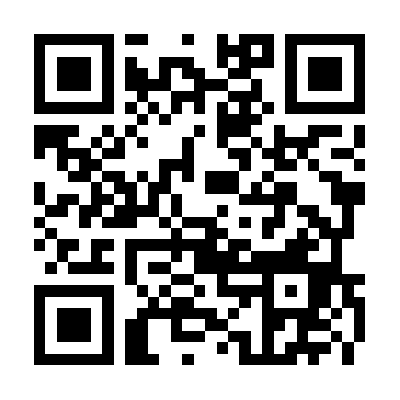 Unechten Bruch in gemischte Zahl wandeln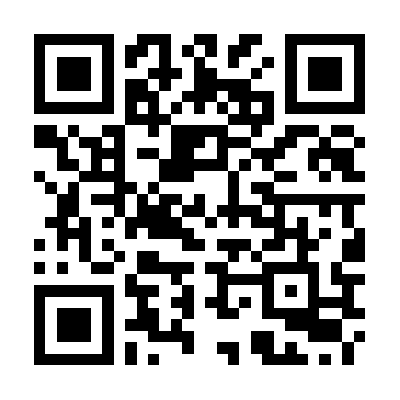 Bruch auf dem Zahlenstrahl erkennen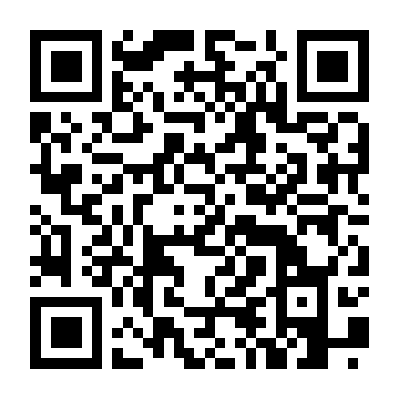 Bruch in den Zahlenstrahl einzeichnen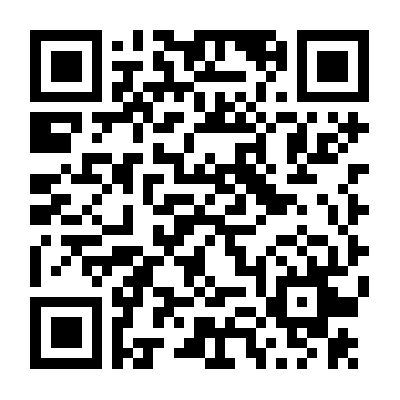 Gemischte Zahl auf dem Zahlenstrahl erkennen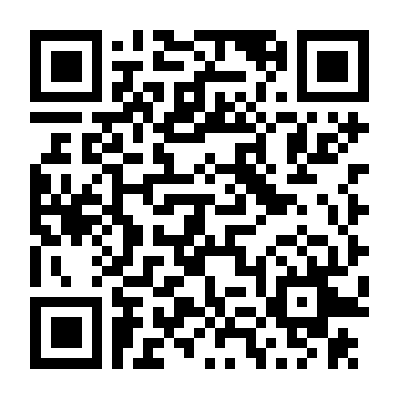 Gemischte Zahl in den Zahlenstrahl einzeichnen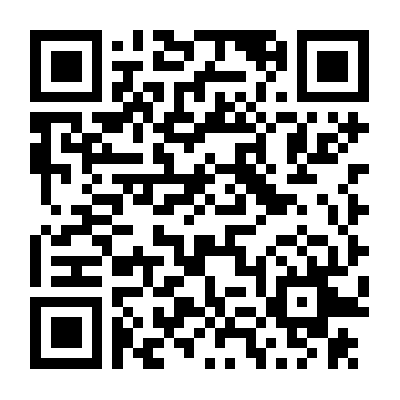 Gleich große Brüche auf dem Zahlenstrahl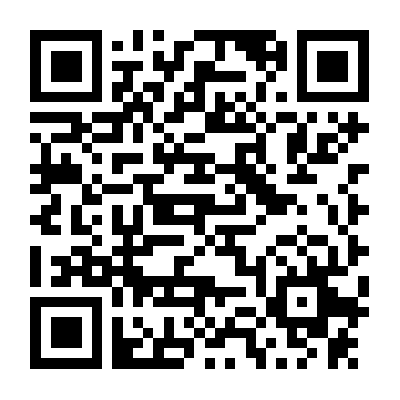 gegebenen Bruchanteil mit Drag- und Drop nehmen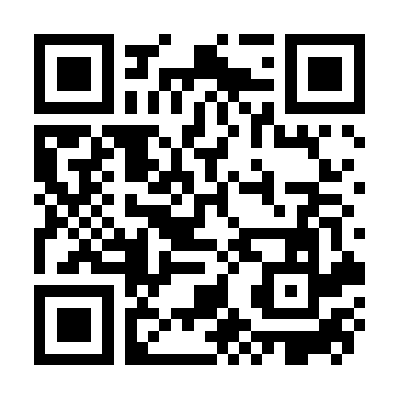 Anteil von mehreren Ganzen mit Anschauungshilfe berechnen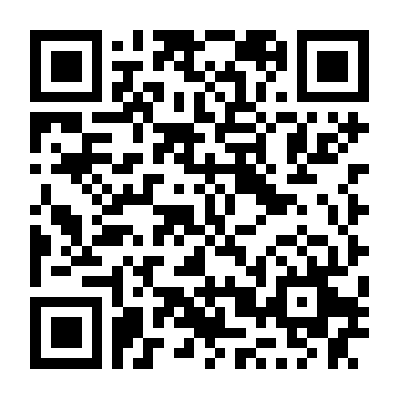 Anteil von mehreren Ganzen im Dreiecks-Schema berechnen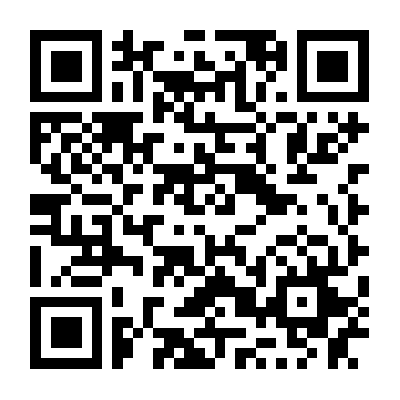 Anteil von einer Größe berechnen (mit Umrechnen von Einheiten)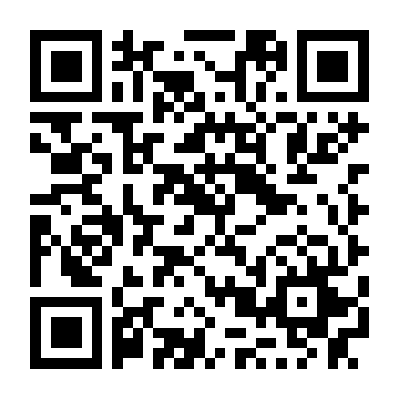 Zeichnerisch zum Ganzen ergänzen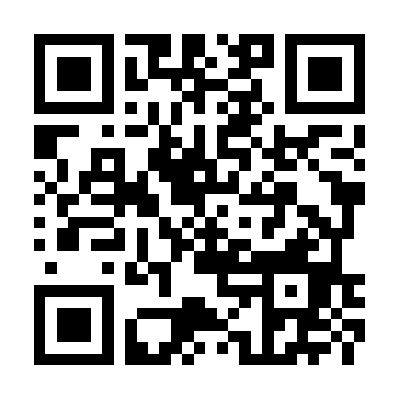 Das Ganze mit Anschauungshilfe aus dem Anteil berechnen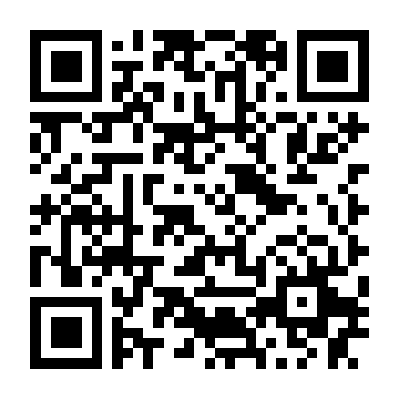 Das Ganze ohne Hilfe aus dem Anteil berechnenÜber Brüche sprechen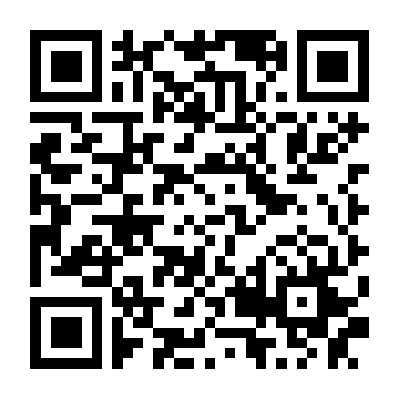 Brüche anschaulich erweitern mit der Bruchtafel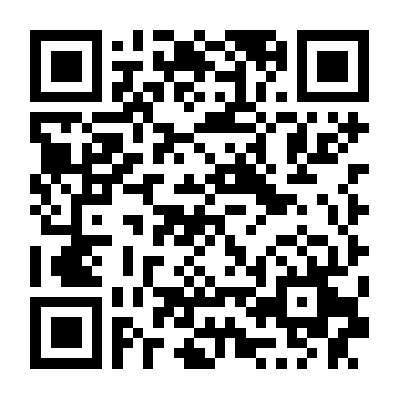 Bruch mit einer gegebenen Zahl erweitern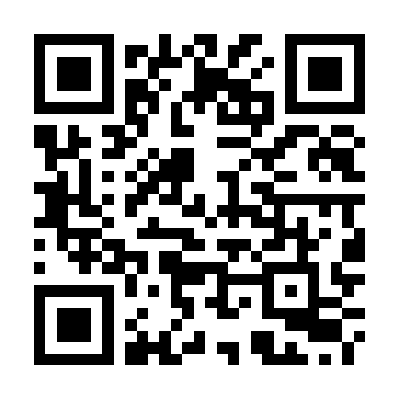 Erweiterungszahl bestimmen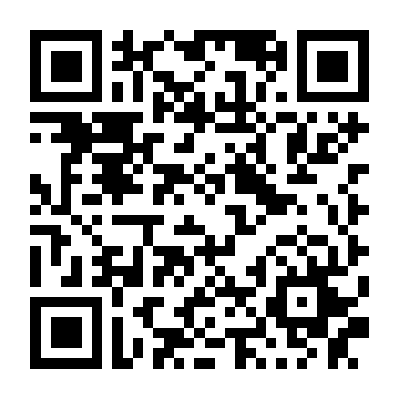 Bruch auf gegebenen Nenner erweitern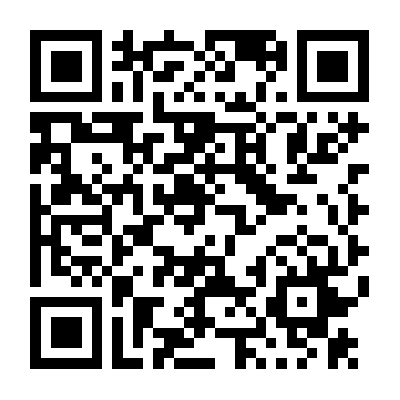 Bruch soweit wie möglich kürzen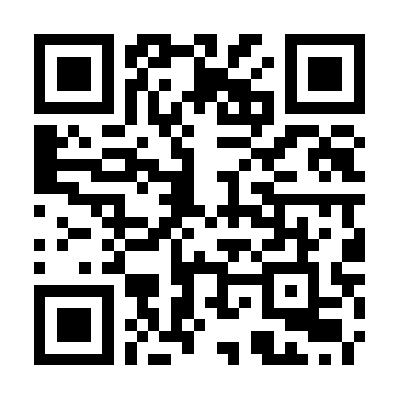 Bruchanteil aus Ganzem und absolutem Anteil bestimmen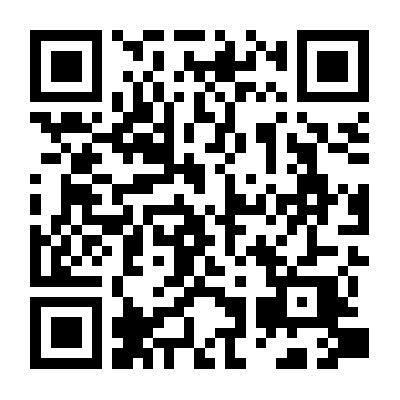 Animation zum gleichnamige Brüche addieren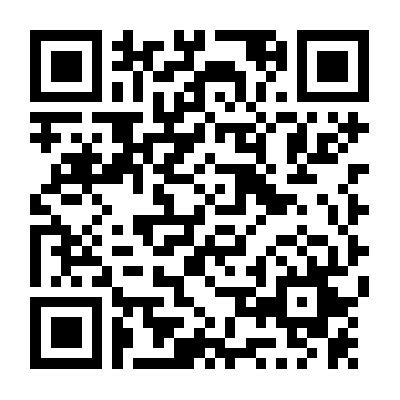 gleichnamige Brüche anschaulich addieren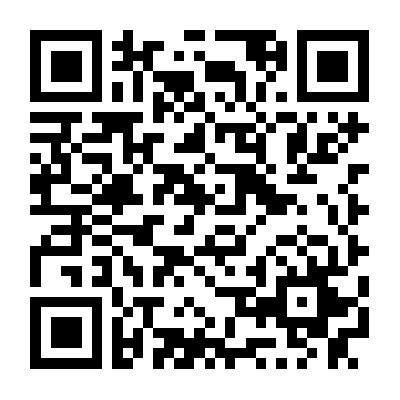 Animation zum Brüche subtrahieren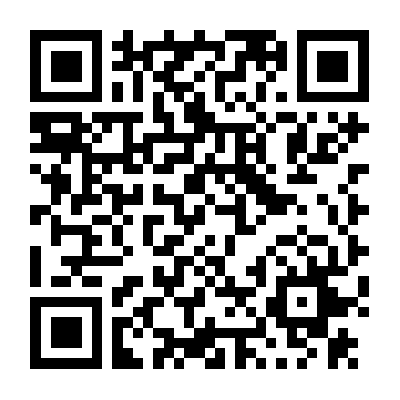 gleichnamige Brüche anschaulich subtrahieren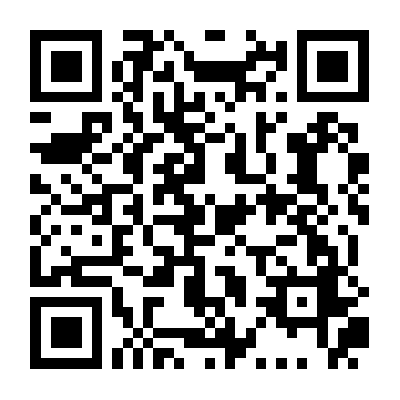 Animation zum Addieren von Brüchen mit verschiedenem Nenner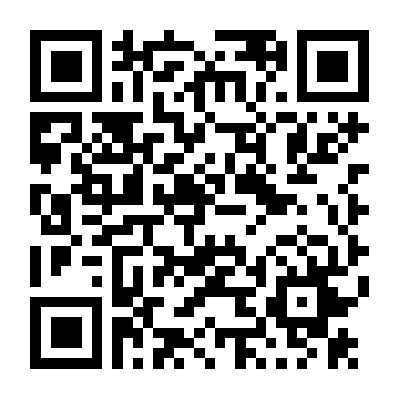 Zuordneübung zum Hauptnenner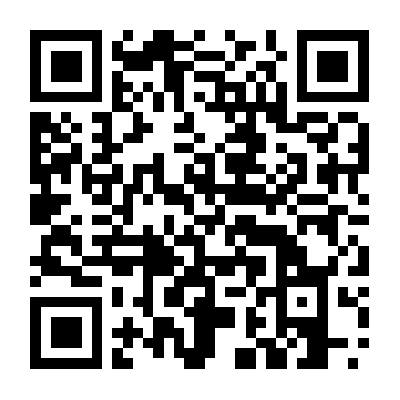 Hauptnenner/kgV bestimmen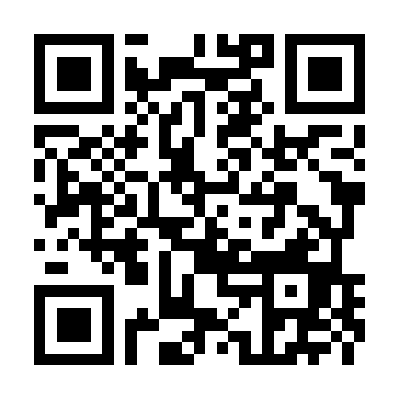 Brüche auf einen gemeinsamen Nenner erweitern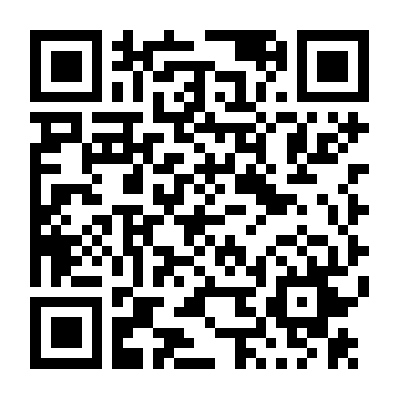 Brüche addieren – Schritt für Schritt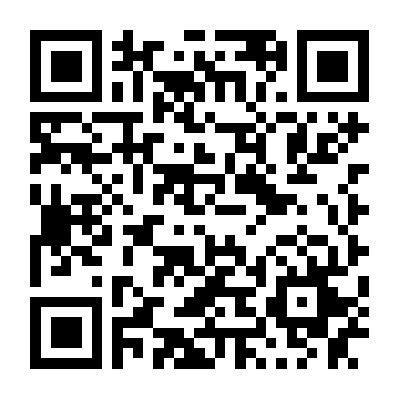 Brüche ohne Hilfe addieren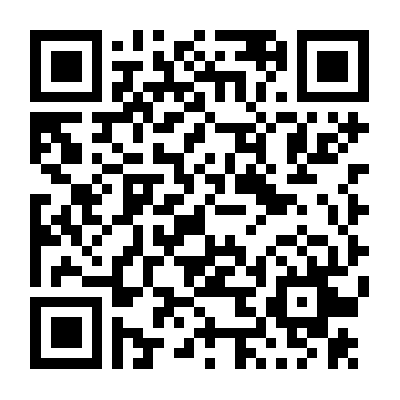 Brüche subtrahieren – Schritt für Schritt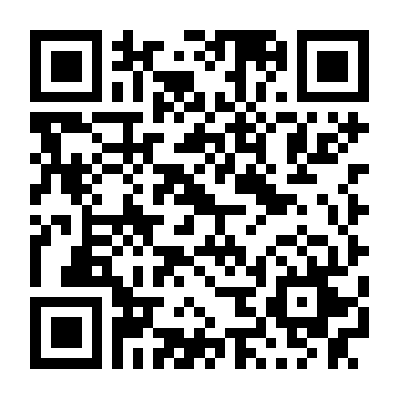 Brüche ohne Hilfe subtrahieren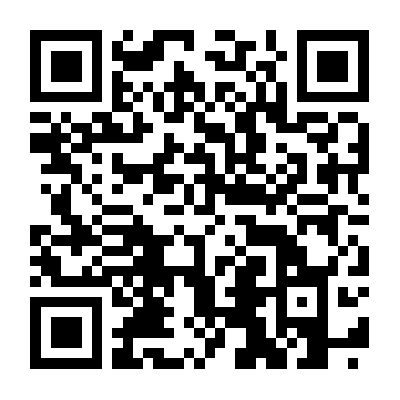 Zuordneübung zur Multiplikation Ganze Zahl x Bruch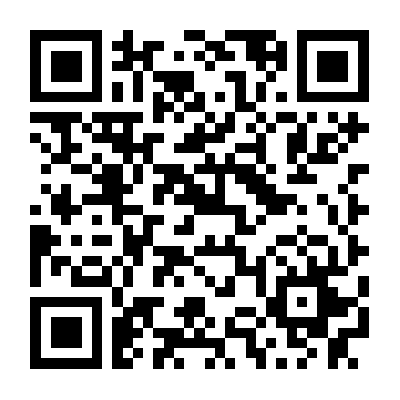 ganze Zahl mit einem Bruch multiplizieren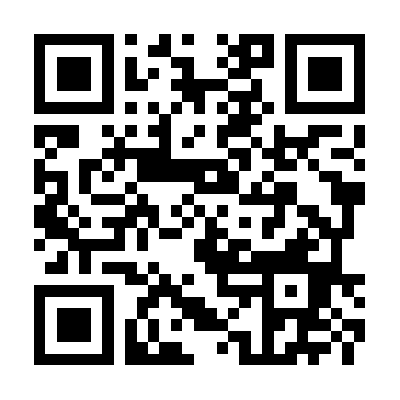 Von gleich mal: Nimm den Anteil der Kuchen oder nimm den Anteil von jedem Kuchen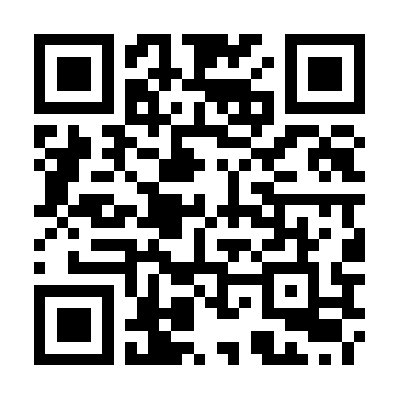 Multiplikation von Ganzer Zahl und Bruch interpretiert als FlächeninhaltMultiplikation Bruch x Bruch interpretiert als Flächeninhalt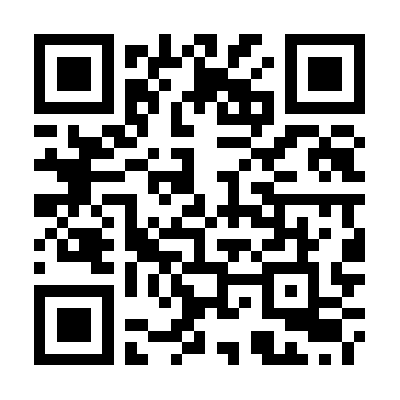 Zuordneübung zur Multiplikation Bruch x Bruch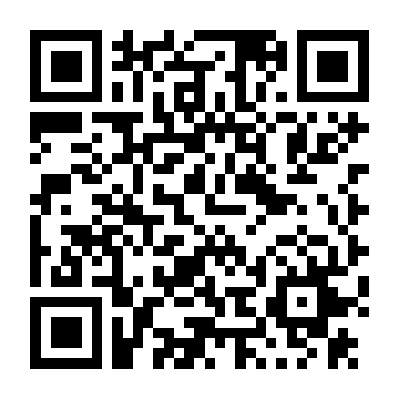 Brüche ohne Hilfe multiplizieren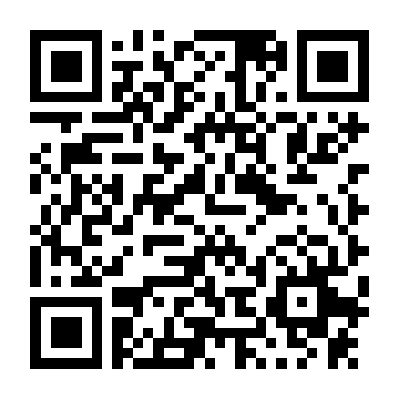 Animation: Einen Bruch durch eine Ganze Zahl teilen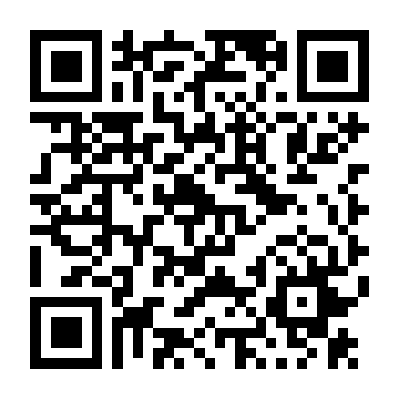 Übung: Bruch durch Zahl teilen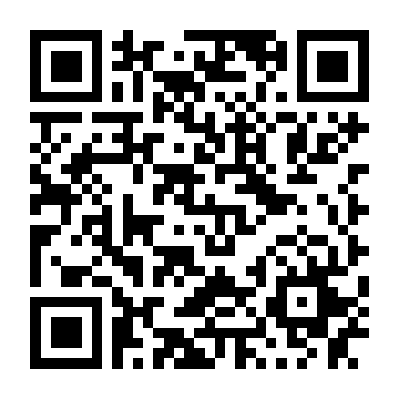 Zuordneübung Zahl durch Bruch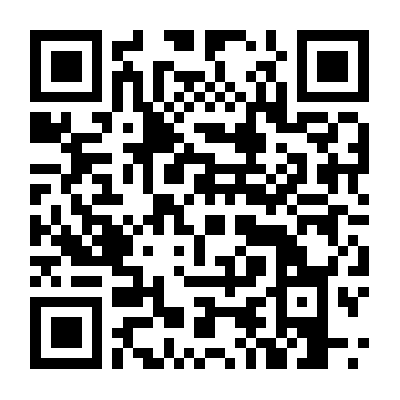 Anschaulich eine Zahl durch einen Bruch teilen: Wie oft geht … in … hinein?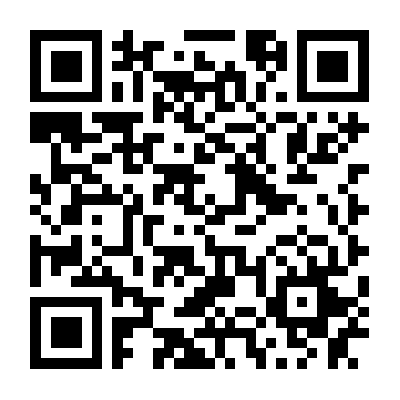 Textaufgaben zum Teilen durch Brüche verstehen: Wie oft geht … in … hinein?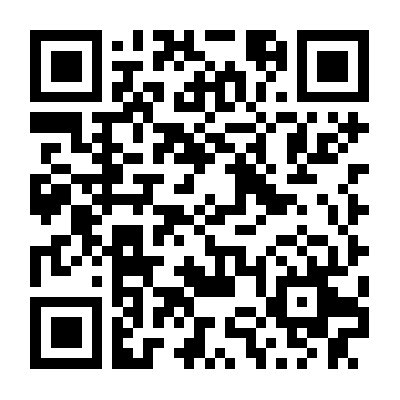 Zuordneübung zum Kehrwert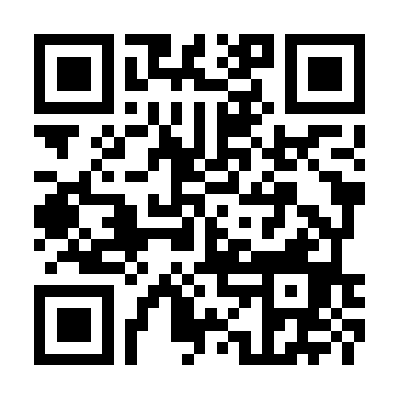 Animation zum Teilen von Bruch durch Bruch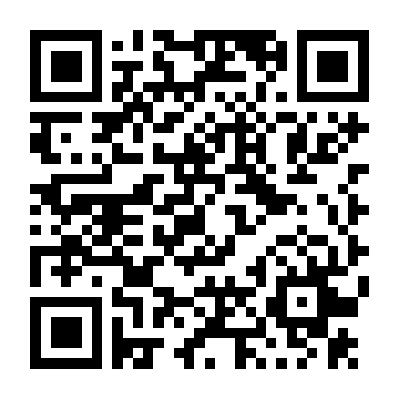 Übung: Brüche dividieren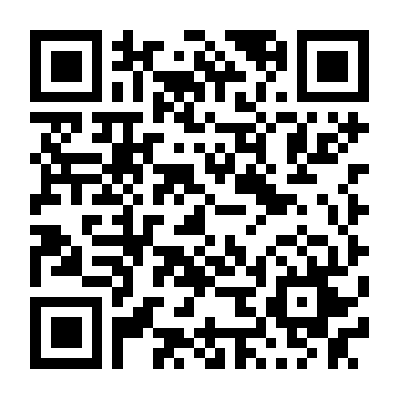 Übung: Zahl durch Bruch ohne Anschauung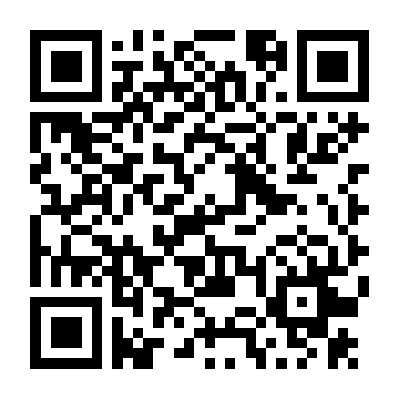 Textaufgaben zum Teilen durch Brüche (ohne Anschauung)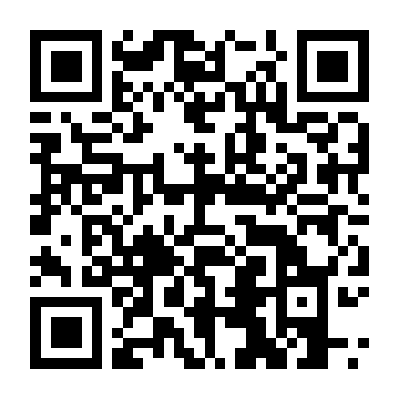 